CÂY MÍT – CÂY THUỐC LỢI SỮA, AN THẦNQuả non luộc làm rau ăn, Hạt nướng hay luộc ăn ngon, thơm và bùi, gỗ quý, màu vàng, không mọt, dùng làm nhà, làm đồ đạc và tạc tượng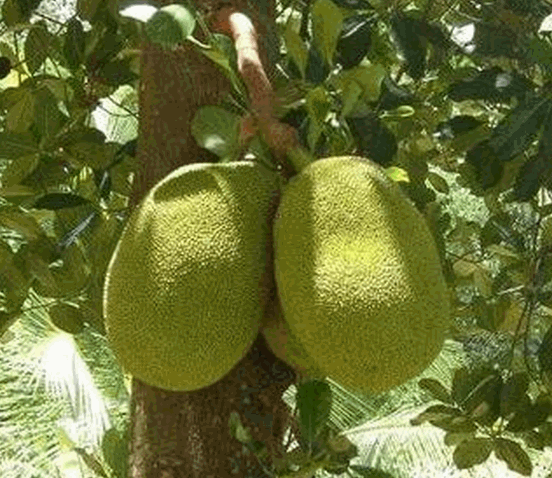 